►   Meal Prices - $9.00 (Regular) $13.00 (Double) ***Menu Subject To Change***►	Lunch Hours – (Friday) 12:00– 2:00pmFDSRC does not discriminate on the basis of race, creed, color, religion, age, disability, sex, sexual orientation, marital status, national origin, and political opinions or affiliations.           FOURTH DISTRICT SENIORS RESOURCE CENTER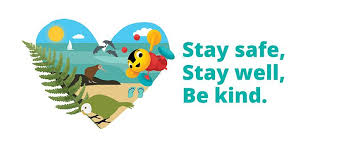   Putting a Healthy “twist” on Down Home Style Nutritious Cooking                         MAY 2023 MENU          FOURTH DISTRICT SENIORS RESOURCE CENTER  Putting a Healthy “twist” on Down Home Style Nutritious Cooking                         MAY 2023 MENU          FOURTH DISTRICT SENIORS RESOURCE CENTER  Putting a Healthy “twist” on Down Home Style Nutritious Cooking                         MAY 2023 MENU          FOURTH DISTRICT SENIORS RESOURCE CENTER  Putting a Healthy “twist” on Down Home Style Nutritious Cooking                         MAY 2023 MENU          FOURTH DISTRICT SENIORS RESOURCE CENTER  Putting a Healthy “twist” on Down Home Style Nutritious Cooking                         MAY 2023 MENU          FOURTH DISTRICT SENIORS RESOURCE CENTER  Putting a Healthy “twist” on Down Home Style Nutritious Cooking                         MAY 2023 MENU          FOURTH DISTRICT SENIORS RESOURCE CENTER  Putting a Healthy “twist” on Down Home Style Nutritious Cooking                         MAY 2023 MENUSundayMondayTuesdayWednesdayThursdayFridaySaturday1              2  3     GLIDE & STRIDE              WALKERS  9:30 – 10:30 am* * *“Feelin Fit Exercise”10:30 – 11:30 amWED. & FRI. 4   LINE DANCING1:00 – 2:005             OLDERAMERICANS CELEBRATION11 A.M. – 2 P.M.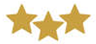 “NO LUNCH SERVED”67 8 9 10   GLIDE & STRIDE            WALKERS           9:30 – 10:30           * * *“Feelin Fit” 10:30 – 11:30 WED. & FRI.11 LINE DANCING1:00 – 2:0012 Fried or Baked FishMashed Potatoes & GravyBrussels SproutsDinner RollDessert/Beverage13  14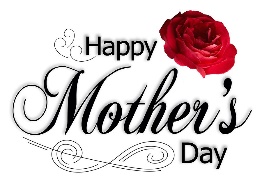 15 16 17      SAN DIEGO     YOUNG AT HEARTSENIOR CLUB1-4 P.M.18          LINE DANCING1:00 – 2:0019 Fried FishHome FriesTomato & Cucumber SaladWheat BreadDessert/Beverage2021 22 23   24   GLIDE & STRIDEWALKERS9:30 – 10:30 am* * *“Feelin Fit Exercise”10:30 – 11:30 amWED. & FRI.25      FEEDINGSAN DIEGO FOOD DISTRIBUTION11:30am – 2:30pmWHILE SUPPLIES LAST* *  *LINE DANCING 1:00 – 2:0026 Fried FishMacaroni SaladMixed Vegetables Dinner RollDessertBeverage 272829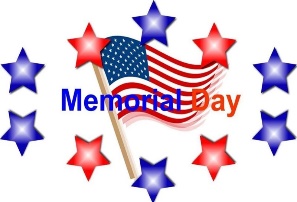 3031   GLIDE & STRIDE             WALKERS9:30 – 10:30 am* * *“Feelin Fit Exercise”10:30 – 11:30 amWED. & FRI.